Termine Leben mit Krebs Marburg e.V. 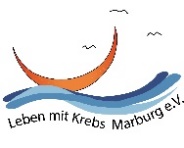 Oktober 202002.10.2020Kräuterwanderung mit I. Paetsch, Wildpflanzenpädagogin, 16:30 UhrEs ist die Erntezeit für reife Wildfrüchte und Wurzelgräberzeit. Sie erfahren Wissenswertes zu unseren Wildfrüchten, Samen und Wurzeln.Treffpunkt: Wanderparkplatz ReddehausenBitte anmelden!04.10.2020LöwenMutKidsKlettern im Kletterpark DammühleBitte anmelden!07.10.2020Beratungstreff, 17:00 – 18:30 UhrOrt: Ev. Gemeindezentrum NiederweimarBitte anmelden!20.10.2020 – 24.11.20 (6 Termine)Smovey-Walking-Kurs, 15:30 – ca. 16:45 UhrInhalt: Smovey-Walken mit Übungen für den ganzen KörperKosten: Mitglieder 35 €, Nicht-Mitglieder 50 €Smoveys können ausgeliehen werden! Informationen über Smoveys auf der Homepage oder einfach eine Mail schreiben oder anrufen.Treffpunkt: Stadtwald, 1. Parkplatz in der Straße "Zum Runden Baum"Bitte anmelden!23.10.2020Männertag mit Begleitung, 14:00 Uhr – ca. 19:00 UhrMotto: Männer grillen für ihre Frauen (Partner*innen, Freund*in)Außerdem wird es einen Mutmach-Vortrag geben!Treffpunkt: Freizeitheim Nesselbrunn, NesselbrunnerstraßeBitte anmelden! Ende Oktober (Termin steht noch nicht fest)Lucia-Gottesdienst Aktuelle Informationen demnächst auf unserer Homepage!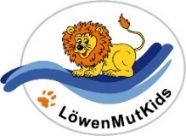 www.lebenmitkrebs.orgMail: beratungsstelle@lebenmitkrebs-marburg.deTel. 06421 162625